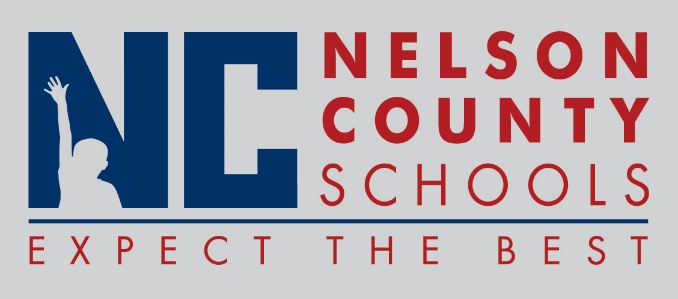 Information PaperEmployment:  	Kelly Holsclaw			Spec Ed		NCHS		Rachel Brussell			Spec Ed		FHES		Kathy Britton			Science			OKHMS		Megan Mattingly		.5 Teacher		BOS		Ann Marie Williams		Dir. of Elem		District		Angela Shay Lancaster	 	Teacher		BOS		Shelly Edelen			Teacher		BOS		Anika Hoglen			Spec Ed		NHS		Sarah Swarts			Teacher		FHS		Christiopher Engstrand		Spec Ed		NCHS		Jennifer Ballard			Spec Ed		OKHMS		Elizabeth Madalyn Tucker	Spec Ed		BMS		Emily Hoyes			Sch Psych		District		Melissa Call			French			TNHSLisa Rucker 			Spec Ed		FHES		Joseph Shouse			Teacher		OKHMS		Samantha Mullins		Science			NCHS		Joseph Wheatley		Science			NCHS		Patricia Wrights			Teacher		OKHMS		Roby Morgan			Teacher		FHES		Lorraine Harris			Teacher		FHES		Traci Burke			Principal		BMS		Michael Jones			Teacher		FHES		Sara Williams			Spec Ed		OKHMS		Mary Balles			Spec Ed		OKHMS		Holly Walker			Principal		NCELC		Samantha Thompson		Spec Ed		NCHS		Jillian Mattingly			Business		TNHS		Kathryn McBroom		English			NCHSH		Tanya Jury			Asst. Principal		NCHS		Lisa Lowe			Chemistry		NCHS		Rebecca Todd			Business		NCHSTransfers:  	Michael Hines			Interventionist		NHSReinstatements:  NoneOne Year Certification:  NoneClassified Subs:   None 	 Certified Substitute Teachers:      None Student Workers: NoneNon-Renewals:			Susan Lee			Spec Ed		FHES	Resignations:  Lisa Ingram			Teacher		FHES		Susan Botts			Spec Ed		NCHS		Sarah Farr			Spec Ed		NHS		Brooke King			Teacher		FHES		Melissa Routh			Sch. Psych		District		Shelby Tucker			Teacher		OKHMS		Monika Seitz			Science			NCHS		Stephanie Dow			Science			NCHS		Cliff Hicks			Teacher		NCHS		Sara Beth Wright		Teacher		FHES		Felecia Tinner			Teacher		FHES		Lindsey Call			Spec Ed		OKHMS		Mason Trevor			Spec Ed		NCHS		Nick Lemon			Business		TNHS		Laci Scarpa			English			NCHS		Tessa Jaggers			Asst. Principal		NCHS		Dona Thomas			Business		NCHSRetirements: 			Dan Flanders			Science			OKHMSReprimands/Terminations: 	NoneTo:Nelson County Board of EducationFrom:Tim Beck, Director of Student Supportcc:Dr. Anthony Orr, SuperintendentDate:Re:  Personnel Notifications